Entrepreneurial Universities – Request for Applications application formThis application form needs to be signed by the university’s Vice Chancellor. There is a checklist at the bottom of this form to help with the preparation of all required documentation for funding applications.Tertiary education organisation detailsApplications being submittedPlease detail all applications to be submitted by your university below:Declaration and authorisationNote: Insert the tertiary education organisation’s name in the three text boxes below named ‘University. This section must be signed by the university’s Vice Chancellor. We won’t accept applications without a signature. 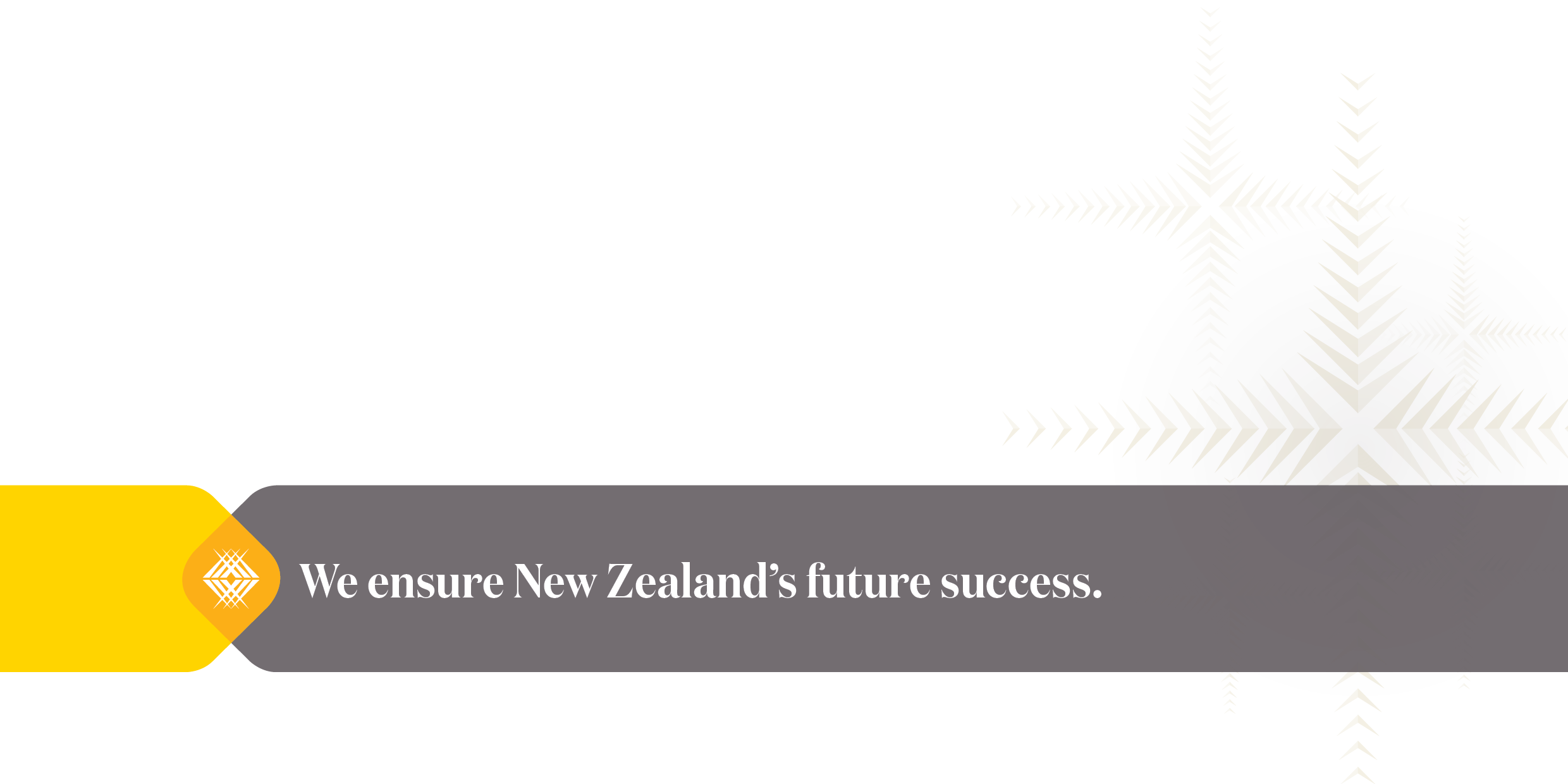 Legal name:Trading name (if applicable):Edumis number (if applicable):Name of authorised / lead contact:Position:Address (physical and postal if different):Phone number(s):Email:Organisation WebsiteName of application:Brief summaryI declare that I am authorised to submit this Application for Funding on behalf of University and that to the best of my knowledge the information given is true and correct. I have approved the content and quality of the Application for Funding I enclose by way of this application form.I confirm that University has not colluded with competitor universities or any other organisation regarding the calculation of prices, intention to submit (or not submit) an application, or regarding any part of the particulars of the provision proposed in this application. I declare that, subject to the paragraph below, the University has no actual, potential or perceived Conflict of Interest in submitting this Application for Funding.  Where a Conflict of Interest arises during the RFA process, it will be reported immediately to the TEC. A Conflict of Interest arises if the University or it’s personnel’s personal or business interest or obligations do or could conflict with its obligations in respect of the RFA process or Application for Funding. ………………………………………………………………………………………………………………………………………………………………………………………………………………………………………………………………………………………………………………………………………………………………………………………………………………………………………………………………………………………………By submitting this Application for Funding, I agree with the conditions of the RFA application process set out in Section 12 of the Entrepreneurial Universities Request for Funding Applications Document.Signature (hand written or electronic accepted): 			Date: 	Name: 		Position:  Vice Chancellor 		ChecklistPlease check you have:Read the RFA document carefullyCompleted all parts of your applicationcomplied with the 12 page limit for Part A and up to 5 additional academic resumes (up to 5 pages each) and up to 3 letters of support attached to the Part A emailsaved Part A as one scanned PDF filesaved Part B as an Excel fileensured Part A, Part B, academic resumes and letters of support are clearly marked with your organisation’s nameApplication form Part 1 Organisation details: Accurately filled in relevant informationApplication form Part 2 Applications being submitted: Listed all EU applications your university is submittingApplication form Part 3 Declaration & authorisation: Completed the declaration and authorisation section, including a handwritten signaturePlease ensure you have NOT:exceeded the page restrictions for any sectionincluded any additional material, for example brochures, testimonialsNote: Any extra content will be removed from your application and not assessed.